Проект О  внесении изменений  в решение совета сельского поселенияСтаротумбагушевский  сельсовет № 415 от 18.12.2014 года «О бюджете сельского поселения Старотумбагушевский  сельсовет муниципального района Шаранский район Республики Башкортостан на 2015 год и на плановый период  2016 и 2017 годов»В целях  надлежащего и качественного исполнения бюджета сельского поселения Старотумбагушевский сельсовет, выслушав главу сельского поселения Бадамшин И.Х.        - Внести изменения в решение Совета сельского поселения Старотумбагушевский сельсовет № 415 от 18.12.2014 года «О бюджете сельского поселения Старотумбагушевский сельсовет муниципального района Шаранский район Республики Башкортостан на 2015 год и на плановый период 2016 и 2017 годов»:    Глава сельского поселения:                                                 И.Х. Бадамшин     с. Старотумбагушево_______.2015г.№ _______Распределение бюджетных ассигнований сельского поселения Старотумбагушевский сельсовет муниципального района Шаранский район  Республики Башкортостан   на 2015 год по разделам, подразделам, целевым статьям (программам сельского поселения и непрограммным направлениям деятельности), группам видов расходов классификации расходов бюджетов                                                                                                                                 (тыс. рублей)Глава сельского поселения				Бадамшин И.Х.Распределение бюджетных ассигнований сельского поселения Старотумбагушевский сельсовет муниципального района Шаранский район Республики Башкортостан на 2015 год по целевым статьям (муниципальным программам сельского поселения и непрограммным направлениям деятельности), группам видов расходов классификации расходов бюджетов                                                                                                                                 (тыс. рублей)Глава сельского поселения				Бадамшин И.Х.	Ведомственная структура расходов бюджета сельского поселения Старотумбагушевский сельсовет на 2015 год (тыс. рублей)Глава сельского поселения				Бадамшин И.Х.                                                                              Приложение 4                             к решению Совета сельского поселения Старотумбагушевский сельсовет муниципального района Шаранский район Республики Башкортостан от _____ 2015г №____Межбюджетные трансферты, передаваемые бюджету муниципального района Шаранский район Республики Башкортостан из бюджета сельского поселения на осуществление части полномочий по решению вопросов местного значения на 2015 год в соответствии с заключенными соглашениями(тыс. рублей)Глава сельского поселения				Бадамшин И.Х.Башкортостан РеспубликаһыныңШаран районымуниципаль районыныңИске Томбағош  ауыл советыауыл биләмәһе СоветыҮҙәк урамы, 14-се йорт, Иске Томбағош  ауылыШаран районы Башкортостан Республикаһының 452636 Тел.(34769) 2-47-19, e-mail:sttumbs@yandex.ruwww.stumbagush.sharan-sovet.ru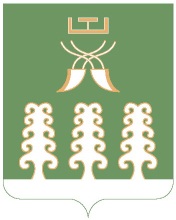 Совет сельского поселенияСтаротумбагушевский сельсоветмуниципального районаШаранский районРеспублики Башкортостанул. Центральная, д.14 д. Старотумбагушево                                     Шаранского района Республики Башкортостан, 452636 Тел.(34769) 2-47-19, e-mail:sttumbs@yandex.ru,www.stumbagush.sharan-sovet.ruКБКсумма\0102\791\99\0\0203\121\211\ФЗ131-03_2\\РП-А-0100\3.00.000.000\\56116,69Оплата труда по главе СП\0102\791\99\0\0203\121\213\ФЗ131-03_2\\РП-А-0100\3.00.000.000\\16417,49Начисление на оплату труда0104\791\99\0\0204\122\212.3\ФЗ131-03_2\\РП-А-0100\3.00.000.000\\200,00Оплата суточных0104\791\99\0\0204\122\222\ФЗ131-03_2\\РП-А-0100\3.00.000.000\\650,00Оплата транспортных расходов0104\791\99\0\0204\244\226.9\ФЗ131-03_2\\РП-А-0100\3.00.000.000\\6480,00Оплата услуг медосмотра\0113\791\99\0\0902\244\226.10\ФЗ131-03_100\\РП-А-1000\3.00.000.000\\10000,00Оплата услуг оценщика\0409\791\09\0\0315\244\225.1\ФЗ131-03_10862\\РП-В-6800\2.09.000.000\\9253,08Содержание дорог\0412\791\99\0\0333\244\226.2\ФЗ131-03_108\\РП-А-2900\3.00.000.000\\10000,00Межевание земельного участка\0502\791\13\0\0356\244\226.2\ФЗ131-03_125\\РП-А-1100\2.13.000.000\\50000,00Оплата схем водоснабжения\0503\791\20\3\0605\244\225.1\ФЗ131-03_109\\РП-А-2800\2.20.003.000\\20000,00Сбор и вывоз мусора0104\791\99\0\0204\242\226.7\ФЗ131-03_2\\РП-А-0100\3.00.000.000\\1450,0Приобретение ключа ЭЦП для башфина и РИСа0104\791\99\0\0204\852\290.1.2\ФЗ131-03_2\\РП-А-0100\3.00.000.000\\21693,00Оплата НДС от продажи имущества 0104\791\99\0\0204\121\211\ФЗ131-03_2\\РП-А-0100\3.00.000.000\\-50399,000104\791\99\0\0204\244\290.8\ФЗ131-03_2\\РП-А-0100\3.00.000.000\\-1000,000104\791\99\0\0204\244\226.6\ФЗ131-03_2\\РП-А-0100\3.00.000.000\\-698,940104\791\99\0\0204\851\290.1.1\ФЗ131-03_2\\РП-А-0100\3.00.000.000\\-2300,000104\791\99\0\0204\242\340.3\ФЗ131-03_2\\РП-А-0100\3.00.000.000\\-1000,000310\791\19\0\2430\244\340.3\ФЗ131-03_119\\РП-А-1700\2.19.000.000\\-13041,31\0409\791\09\0\0315\244\225.2\ФЗ131-03_62\\РП-В-6800\2.09.000.000\\-9253,08\0502\791\13\0\0356\244\226.9\ФЗ131-03_125\\РП-А-1100\2.13.000.000\\-6400,001403\791\22\0\7400\540\251.1\ФЗ131-03_62\\РП-Б-3200\2.22.000.000\\-10000,001403\791\23\0\7400\540\251.1\ФЗ131-03_62\\РП-Б-2900\2.23.000.000\\-108167,93  Приложение 1                             к решению Совета сельского поселения Старотумбагушевский сельсовет муниципального района Шаранский район Республики Башкортостан от _______ 2015г №_______ НаименованиеРзПрЦсрВрСумма12345ВСЕГО0Общегосударственные вопросы010057,6Функционирование высшего должностного лица субъекта Российской Федерации и муниципального образования010272,5Непрограммные расходы0102990000072,5Глава муниципального образования0102990020372,5Расходы на выплаты персоналу в целях обеспечения выполнения функций муниципальными органами, казенными учреждениями0102990020310072,5Функционирование Правительства Российской Федерации, высших исполнительных органов государственной власти субъектов Российской Федерации, местных администраций0104-24,9Непрограммные расходы01049900000-24,9Аппараты органов местного самоуправления01049900204-24,9Расходы на выплаты персоналу в целях обеспечения выполнения функций муниципальными органами, казенными учреждениями01049900204100-49,5Закупка товаров, работ и услуг для муниципальных нужд010499002042005,2Иные бюджетные ассигнования0104990020480019,4Непрограммные расходы0113990000010,0Оценка недвижимости, признание прав и регулирование отношений по государственной собственности0113990090210,0Закупка товаров, работ и услуг для муниципальных нужд0113990090220010,0Национальная безопасность и правоохранительная деятельность0300-13,0Обеспечение пожарной безопасности0310-13,0Программа сельского поселения «Пожарная безопасность сельского поселения Старотумбагушевский сельсовет муниципального района Шаранский район Республики Башкортостан на 2015-2017 год»03101900000-13,0Мероприятия по развитию инфраструктуры объектов противопожарной службы 03101902430-13,0Закупка товаров, работ и услуг для муниципальных нужд03101902430200-13,0Национальная экономика040010,0Другие вопросы в области национальной экономики041210,0Непрограммные расходы0412990000010,0Проведение работ по землеустройству0412990033310,0Закупка товаров, работ и услуг для муниципальных  нужд0412990033320010,0Жилищно-коммунальное хозяйство050063,6Коммунальное хозяйство050243,6Программа «Экология и природные ресурсы сельского поселения Старотумбагушевский сельсовет муниципального района Шаранский район Республики Башкортостан на 2015-2017 годы»0502130000043,6Мероприятия в области коммунального хозяйства0502130035643,6Закупка товаров, работ и услуг для муниципальных нужд0502130035620043,6Благоустройство050320,0Подпрограмма «Мероприятия по благоустройству территорий населенных пунктов сельского поселения»0503203000020,0Мероприятия по благоустройству территорий населенных пунктов0503203060520,0Закупка товаров, работ и услуг для муниципальных нужд0503203060520020,0Межбюджетные трансферты общего характера бюджетам субъектов Российской Федерации и муниципальных образований1400-118,2Прочие межбюджетные трансферты общего характера1403-118,2Программа сельского поселения «О составлении и порядке подготовки документов территориального планирования сельского поселения Старотумбагушевский сельсовет муниципального района Шаранский район Республики Башкортостан, о порядке подготовки изменений и внесения их в документы территориального планирования, подготовки планов реализации данных документов»14032300000-108,2Иные безвозмездные и безвозвратные перечисления14032307400-108,2Межбюджетные трансферты14032307400500-108,2Программа сельского поселения «Снижение рисков и смягчение последствий чрезвычайных ситуаций природного и техногенного характера на территории сельского поселения Старотумбагушевский сельсовет муниципального района Шаранский район Республики Башкортостан на 2015-2017 годы» 14032200000-10,0Иные безвозмездные и безвозвратные перечисления14032207400-10,0Межбюджетные трансферты14032207400500-10,0                                                                              Приложение 2                              к решению Совета сельского поселения Старотумбагушевский сельсовет муниципального района Шаранский район Республики Башкортостан от _______ 2015г №________ НаименованиеЦсрВрсумма1234ВСЕГО0Программа «Экология и природные ресурсы сельского поселения Старотумбагушевский сельсовет муниципального района Шаранский район Республики Башкортостан на 2015-2017 годы»130000043,6Мероприятия в области коммунального хозяйства130035643,6Закупка товаров, работ и услуг для муниципальных  нужд130035620043,6Программа сельского поселения «Пожарная безопасность сельского поселения Старотумбагушевский сельсовет муниципального района Шаранский район Республики Башкортостан на 2015-2017 год»1900000-13,0Мероприятия по развитию инфраструктуры объектов противопожарной службы 1902430-13,0Закупка товаров, работ и услуг для муниципальных нужд1902430200-13,0Программа сельского поселения «Благоустройство территории сельского поселения Старотумбагушевский сельсовет муниципального района Шаранский район Республики Башкортостан на 2014-2016 года»200000020,0Подпрограмма «Мероприятия по благоустройству территорий населенных пунктов сельского поселения»203000020,0Мероприятия по благоустройству территорий населенных пунктов203060520,0Закупка товаров, работ и услуг для муниципальных  нужд203060520020,0Программа сельского поселения «Снижение рисков и смягчение последствий чрезвычайных ситуаций природного и техногенного характера на территории сельского поселения Старотумбагушевский сельсовет муниципального района Шаранский район Республики Башкортостан на 2015-2017 годы»2200000-10,0Иные безвозмездные и безвозвратные перечисления 2207400-10,0Межбюджетные трансферты2207400500-10,0Программа сельского поселения «О составлении и порядке подготовки документов территориального планирования сельского поселения Старотумбагушевский сельсовет муниципального района Шаранский район Республики Башкортостан, о порядке подготовки изменений и внесения их в документы территориального планирования, подготовки планов реализации данных документов»2300000-108,2Иные безвозмездные и безвозвратные перечисления 2307400-108,2Межбюджетные трансферты2307400500-108,2Непрограммные расходы990000057,6Глава муниципального образования990020372,5Расходы на выплаты персоналу в целях обеспечения выполнения функций муниципальными органами, казенными учреждениями990020310072,5Аппараты органов местного самоуправления9900204-24,9Расходы на выплаты персоналу в целях обеспечения выполнения функций муниципальными органами, казенными учреждениями9900204100-49,5Закупка товаров, работ и услуг для муниципальных  нужд99002042005,2Иные бюджетные ассигнования990020480019,4Оценка недвижимости, признание прав и регулирование отношений по государственной собственности990090210,0Закупка товаров, работ и услуг для муниципальных нужд990090220010,0Проведение работ по землеустройству990033310,0Закупка товаров, работ и услуг для муниципальных  нужд990033320010,0                                                                              Приложение 3                             к решению Совета сельского поселения Старотумбагушевский сельсовет муниципального района Шаранский район Республики Башкортостан от ______ 2015г №_____ НаименованиеВед-воЦсрВрсумма12345ВСЕГО0Администрация сельского поселения Старотумбагушевский сельсовет муниципального района Шаранский район Республики Башкортостан7910Программа «Экология и природные ресурсы сельского поселения Старотумбагушевский сельсовет муниципального района Шаранский район Республики Башкортостан на 2015-2017 годы»791130000043,6Мероприятия в области коммунального хозяйства791130035643,6Закупка товаров, работ и услуг для муниципальных  нужд791130035620043,6Программа сельского поселения «Пожарная безопасность сельского поселения Старотумбагушевский сельсовет муниципального района Шаранский район Республики Башкортостан на 2015-2017 год»7911900000-13,0Мероприятия по развитию инфраструктуры объектов противопожарной службы 7911902430-13,0Закупка товаров, работ и услуг для муниципальных нужд7911902430200-13,0Программа сельского поселения «Благоустройство территории сельского поселения Старотумбагушевский сельсовет муниципального района Шаранский район Республики Башкортостан на 2014-2016 года»791200000020,0Подпрограмма «Мероприятия по благоустройству территорий населенных пунктов сельского поселения»791203000020,0Мероприятия по благоустройству территорий населенных пунктов791203060520,0Закупка товаров, работ и услуг для муниципальных  нужд791203060520020,0Программа сельского поселения «Снижение рисков и смягчение последствий чрезвычайных ситуаций природного и техногенного характера на территории сельского поселения Старотумбагушевский сельсовет муниципального района Шаранский район Республики Башкортостан на 2015-2017 годы»7912200000-10,0Иные безвозмездные и безвозвратные перечисления 7912207400-10,0Межбюджетные трансферты7912207400500-10,0Программа сельского поселения «О составлении и порядке подготовки документов территориального планирования сельского поселения Старотумбагушевский сельсовет муниципального района Шаранский район Республики Башкортостан, о порядке подготовки изменений и внесения их в документы территориального планирования, подготовки планов реализации данных документов»7912300000-108,2Иные безвозмездные и безвозвратные перечисления 7912307400-108,2Межбюджетные трансферты7912307400500-108,2Непрограммные расходы791990000057,6Глава муниципального образования791990020372,5Расходы на выплаты персоналу в целях обеспечения выполнения функций муниципальными органами, казенными учреждениями791990020310072,5Аппараты органов местного самоуправления7919900204-24,9Расходы на выплаты персоналу в целях обеспечения выполнения функций муниципальными органами, казенными учреждениями7919900204100-49,5Закупка товаров, работ и услуг для муниципальных  нужд79199002042005,2Иные бюджетные ассигнования791990020480019,4Оценка недвижимости, признание прав и регулирование отношений по государственной собственности791990090210,0Закупка товаров, работ и услуг для муниципальных нужд791990090220010,0Проведение работ по землеустройству791990033310,0Закупка товаров, работ и услуг для муниципальных  нужд791990033320010,0Наименование передаваемого полномочияСумма12На организацию и осуществление мероприятий по территориальной обороне и гражданской обороне, защите населения и территории поселения от чрезвычайных ситуаций природного и техногенного характера-10,0На утверждение генеральных планов поселения, правил землепользования и застройки, утверждение подготовленной на основе генеральных планов поселения документации по планировке территории, выдача разрешений на строительство (за исключением случаев, предусмотренным Градостроительным кодексом Российской Федерации, иными федеральными законами), разрешений на ввод объектов в эксплуатацию при осуществлении строительства, реконструкции объектов капитального строительства, расположенных на территории поселения, утверждение местных нормативов градостроительного проектирования поселений, резервирование земель и изъятие, в том числе путем выкупа, земельных участков в границах поселения для муниципальных нужд, осуществление муниципального земельного контроля за использованием земель поселения, осуществление в случаях, предусмотренных Градостроительным кодексом Российской Федерации, осмотров зданий, сооружений и выдача рекомендаций об устранении выявленных в ходе таких осмотров нарушений-108,2ИТОГО-118,2